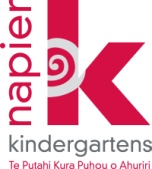 NOTICE OF MEETING & AGENDANOTICE OF MEETING IS HEREBY GIVEN THAT THE 67th ANNUAL GENERAL MEETING OF THE NAPIER KINDERGARTEN ASSOCIATION WILL BE HELD ON WEDNESDAY 11 APRIL 2018 AT 7.00PM AT ONEKAWA KINDERGARTEN, 29 MAADI RD, ONEKAWA, NAPIERA G E N D A1	KARAKIA, WAIATA & WELCOME2	APOLOGIES3	MINUTES OF THE 66TH ANNUAL GENERAL MEETING (attached)4	MATTERS ARISING FROM THE MINUTES5	PRESENTATION OF THE 2017 ANNUAL & FINANCIAL REPORTS (will be 	distributed at the meeting)5.1	President’s Report5.2	General Manager’s Report5.3	Education Managers Report5.4	Financial Report to year ended 31 December 20175.5	Kindergarten Financial Reports to year ended 31 December 20176	BOARD REMITS	Proposed Constitutional changes to election of Board members7	ELECTION TO BOARD:We have two Board positions to be filled this year. Nominees for these positions are:Sarah Nash 	(standing for re election) Alison Donovan	(Co opted member standing for election)(those eligible to vote are parents, guardians or caregivers of a child who is attending kindergarten or on the waiting list to attend, Life Members, Board Members. Employees are excluded from votoing)8	GENERAL BUSINESS	Any other general business9	CLOSING KARAKIA and WAIATA NB: The Annual General Meeting will be followed by light refreshments